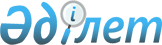 О бюджете сельского округа Когалы на 2023-2025 годыРешение Шиелийского районного маслихата Кызылординской области от 26 декабря 2022 года № 34/22.
      В соответствии с пунктом 2 статьти 75 Кодекса Республики Казахстан, "Бюджетный кодекс Республики Казахстан", пунктом 2-7 статьти 6 Закона Республики Казахстан "О местном государственном управлении и самоуправлении в Республике Казахстан" Шиелийский районный маслихат РЕШИЛ:
      1. Утвердить бюджет сельского округа Когалы на 2023-2025 годы согласно приложениям 1, 2 и 3, в том числе на 2023 год в следующих объемах:
      1) доходы – 50 288 тысяч тенге, в том числе:
      налоговые поступления – 1 658 тысяч тенге;
      поступления трансфертов – 48 630 тысяч тенге;
      2) затраты – 50 656,8 тысяч тенге;
      3) чистое бюджетное кредитование - 0;
      бюджетные кредиты - 0;
      погашение бюджетных кредитов - 0;
      4) сальдо по операциям с финансовыми активами - 0;
      приобретение финансовых активов - 0;
      поступления от продажи финансовых активов государства - 0;
      5) дефицит (профицит) бюджета - -368,8 тысяч тенге;
      6) финансирование дефицита (использование профицита) бюджета – 368,8 тысяч тенге;
      поступление займов - 0;
      погашение займов - 0;
      используемые остатки бюджетных средств – 368,8 тысяч тенге.
      Сноска. Пункт 1 - в редакции решения Шиелийского районного маслихата Кызылординской области от 23.11.2023 № 8/21 (вводится в действие с 01.01.2023).


      2. Установить объем бюджетных субвенций, передаваемых из районного бюджета в бюджет сельского округа Когалы на 2023 год в сумме 46 032 тысяч тенге.
      3. Настоящее решение вводится в действие с 1 января 2023 года и подлежит официальному опубликованию. Бюджет сельского округа Когалы на 2023 год
      Сноска. Приложение 1 - в редакции решения Шиелийского районного маслихата Кызылординской области от 23.11.2023 № 8/21 (вводится в действие с 01.01.2023). Бюджет сельского округа Когалы на 2024 год Бюджет сельского округа Когалы на 2025 год
					© 2012. РГП на ПХВ «Институт законодательства и правовой информации Республики Казахстан» Министерства юстиции Республики Казахстан
				
      Секретарь Шиелийского районного маслихата

Т. Жагыпбаров
Приложение 1 к решению
Шиелийского районного маслихата
от 26 декабря 2022 года № 34/22
Категория
Категория
Категория
Категория
Категория
Сумма, тысяч тенге
Класс 
Класс 
Класс 
Класс 
Сумма, тысяч тенге
Подкласс
Подкласс
Подкласс
Сумма, тысяч тенге
Наименование
Наименование
Сумма, тысяч тенге
1. Доходы
1. Доходы
50 288
1
Налоговые поступления
Налоговые поступления
1 658
01
Подоходный налог
Подоходный налог
400
2
Индивидуальный подоходный налог
Индивидуальный подоходный налог
400
04
Hалоги на собственность
Hалоги на собственность
1 258
1
Hалоги на имущество
Hалоги на имущество
115
3
Земельный налог
Земельный налог
0
4
Hалог на транспортные средства
Hалог на транспортные средства
1 143
4
Поступления трансфертов 
Поступления трансфертов 
48 630
02
Трансферты из вышестоящих органов государственного управления
Трансферты из вышестоящих органов государственного управления
48 630
3
Трансферты из районного (города областного значения) бюджета
Трансферты из районного (города областного значения) бюджета
48 630
Функциональные группы 
Функциональные группы 
Функциональные группы 
Функциональные группы 
Функциональные группы 
Сумма, тысяч тенге
Функциональные подгруппы
Функциональные подгруппы
Функциональные подгруппы
Функциональные подгруппы
Сумма, тысяч тенге
Администраторы бюджетных программ
Администраторы бюджетных программ
Администраторы бюджетных программ
Сумма, тысяч тенге
Бюджетные программы (подпрограммы)
Бюджетные программы (подпрограммы)
Сумма, тысяч тенге
Наименование
Сумма, тысяч тенге
2. Затраты
50 656,8
01
Государственные услуги общего характера
31 968,7
1
Представительные, исполнительные и другие органы, выполняющие общие функции государственного управления
31 968,7 
124
Аппарат акима города районного значения, села, поселка, сельского округа
 31 968,7
001
Услуги по обеспечению деятельности акима города районного значения, села, поселка, сельского округа
31 068,7
022
Капитальные расходы государственного органа
900
07
Жилищно-коммунальное хозяйство
2 543,7
3
Благоустройство населенных пунктов
2 543,7
124
Аппарат акима города районного значения, села, поселка, сельского округа
2 543,7
008
Освещение улиц населенных пунктов
2 133,7
009
Обеспечение санитарии населенных пунктов
0
011
Благоустройство и озеленение населенных пунктов
410
08
Культура, спорт, туризм и информационное пространство
15 869
1
Деятельность в области культуры
15 869
124
Аппарат акима города районного значения, села, поселка, сельского округа
15 869
006
Поддержка культурно-досуговой работы на местном уровне
15 869
12
Транспорт и коммуникации
0
01
Автомобильный транспорт
0
124
Аппарат акима города районного значения, села, поселка, сельского округа
0
045
Капитальный и средний ремонт автомобильных дорог в городах районного значения, селах, поселках, сельских округах
0
15
Трансферты
275,4
01
Трансферты
275,4
124
Аппарат акима города районного значения, села, поселка, сельского округа
275,4
048
Возврат неиспользованных (недоиспользованных) целевых трансфертов
275,4
3.Чистое бюджетное кредитование
0
4. Сальдо по операциям с финансовыми активами
0
5. Дефицит (профицит) бюджета
-368,8
6. Финансирование дефицита (использование профицита) бюджета
368,8
8
Используемые остатки бюджетных средств
368,8
01
Остатки бюджетных средств
368,8
1
Свободные остатки бюджетных средств
368,8
001
Свободные остатки бюджетных средств
368,8Приложение 2 к решению
Шиелийского районного маслихата
от 26 декабря 2022 года № 34/22
Категория
Категория
Категория
Категория
Категория
Сумма, тысяч тенге
Класс 
Класс 
Класс 
Класс 
Сумма, тысяч тенге
Подкласс
Подкласс
Подкласс
Сумма, тысяч тенге
Наименование
Наименование
Сумма, тысяч тенге
1. Доходы
1. Доходы
49 409
1
Налоговые поступления
Налоговые поступления
1 076
04
Hалоги на собственность
Hалоги на собственность
1 076
1
Hалоги на имущество
Hалоги на имущество
121
3
Земельный налог
Земельный налог
0
4
Hалог на транспортные средства
Hалог на транспортные средства
955
4
Поступления трансфертов 
Поступления трансфертов 
48 333
02
Трансферты из вышестоящих органов государственного управления
Трансферты из вышестоящих органов государственного управления
48 333
3
Трансферты из районного (города областного значения) бюджета
Трансферты из районного (города областного значения) бюджета
48 333
Функциональные группы 
Функциональные группы 
Функциональные группы 
Функциональные группы 
Функциональные группы 
Сумма, тысяч тенге
Функциональные подгруппы
Функциональные подгруппы
Функциональные подгруппы
Функциональные подгруппы
Сумма, тысяч тенге
Администраторы бюджетных программ
Администраторы бюджетных программ
Администраторы бюджетных программ
Сумма, тысяч тенге
Бюджетные программы (подпрограммы)
Бюджетные программы (подпрограммы)
Сумма, тысяч тенге
Наименование
Сумма, тысяч тенге
2. Затраты
49 409
01
Государственные услуги общего характера
31 219
1
Представительные, исполнительные и другие органы, выполняющие общие функции государственного управления
31 219
124
Аппарат акима города районного значения, села, поселка, сельского округа
31 219
001
Услуги по обеспечению деятельности акима города районного значения, села, поселка, сельского округа
31 219
07
Жилищно-коммунальное хозяйство
1 527
3
Благоустройство населенных пунктов
1 527
124
Аппарат акима города районного значения, села, поселка, сельского округа
1 527
008
Освещение улиц населенных пунктов
1 212
011
Благоустройство и озеленение населенных пунктов
315
08
Культура, спорт, туризм и информационное пространство
16 663
1
Деятельность в области культуры
16 663
124
Аппарат акима города районного значения, села, поселка, сельского округа
16 663
006
Поддержка культурно-досуговой работы на местном уровне
16 663
3.Чистое бюджетное кредитование
0
4. Сальдо по операциям с финансовыми активами
0
5. Дефицит (профицит) бюджета
0
6. Финансирование дефицита (использование профицита) бюджета
0
8
Используемые остатки бюджетных средств
0
01
Остатки бюджетных средств
0
1
Свободные остатки бюджетных средств
0
001
Свободные остатки бюджетных средств
0Приложение 3 к решению
Шиелийского районного маслихата
от 26 декабря 2022 года № 34/22
Категория
Категория
Категория
Категория
Категория
Сумма, тысяч тенге
Класс 
Класс 
Класс 
Класс 
Сумма, тысяч тенге
Подкласс
Подкласс
Подкласс
Сумма, тысяч тенге
Специфика
Специфика
Сумма, тысяч тенге
Наименование
Наименование
Сумма, тысяч тенге
1. Доходы
1. Доходы
51 879
1
Налоговые поступления
Налоговые поступления
1 129
04
Hалоги на собственность
Hалоги на собственность
1 129
1
Hалоги на имущество
Hалоги на имущество
127
3
Земельный налог
Земельный налог
0
4
Hалог на транспортные средства
Hалог на транспортные средства
1002
4
Поступления трансфертов 
Поступления трансфертов 
50 750
02
Трансферты из вышестоящих органов государственного управления
Трансферты из вышестоящих органов государственного управления
50 750
3
Трансферты из районного (города областного значения) бюджета
Трансферты из районного (города областного значения) бюджета
50 750
Функциональные группы 
Функциональные группы 
Функциональные группы 
Функциональные группы 
Функциональные группы 
Сумма, тысяч тенге
Функциональные подгруппы
Функциональные подгруппы
Функциональные подгруппы
Функциональные подгруппы
Сумма, тысяч тенге
Администраторы бюджетных программ
Администраторы бюджетных программ
Администраторы бюджетных программ
Сумма, тысяч тенге
Бюджетные программы (подпрограммы)
Бюджетные программы (подпрограммы)
Сумма, тысяч тенге
Наименование
Сумма, тысяч тенге
2. Затраты
51 879
01
Государственные услуги общего характера
32 779
1
Представительные, исполнительные и другие органы, выполняющие общие функции государственного управления
32 779
124
Аппарат акима города районного значения, села, поселка, сельского округа
32 779
001
Услуги по обеспечению деятельности акима города районного значения, села, поселка, сельского округа
32 779
07
Жилищно-коммунальное хозяйство
1 603
3
Благоустройство населенных пунктов
1 603
124
Аппарат акима города районного значения, села, поселка, сельского округа
1 603
008
Освещение улиц населенных пунктов
1 272
011
Благоустройство и озеленение населенных пунктов
331
08
Культура, спорт, туризм и информационное пространство
17 497
1
Деятельность в области культуры
17 497
124
Аппарат акима города районного значения, села, поселка, сельского округа
17 497
006
Поддержка культурно-досуговой работы на местном уровне
17 497
3.Чистое бюджетное кредитование
0
4. Сальдо по операциям с финансовыми активами
0
5. Дефицит (профицит) бюджета
0
6. Финансирование дефицита (использование профицита) бюджета
0
8
Используемые остатки бюджетных средств
0
01
Остатки бюджетных средств
0
1
Свободные остатки бюджетных средств
0
001
Свободные остатки бюджетных средств
0